Пояснительная  записка1. Автор: Сеитова Рима Гибратовна, учитель математики.2. Образовательное учреждение:  Средня школа имени Н. К. Крупской село Котяевка, Курмангазинского района, Атырауской области.3. Предмет, класс, в котором используется продукт:     физика, 7-9 класс, подготовка к ЕНТ.4. Название: Компьютерный тест.                              5. Техническое оснащение: персональные компьютеры для учащихся (проверку можно провести в кабинете информатики).6. Описание ресурса. Разработка представляет собой 3 компьютерных теста по 5 заданий с выбором правильного ответа. 	Для их составления были использованы учебно-методические пособия по математике для подготовки к ЕНТ и сборники тестов для поступающих в вузы.	Эти небольшие тестовые задания, рассчитаны на двадцать минут используются мной для определения уровня обучения школьников  7-9 классовТакая форма контроля знаний имеет много достоинств, хотя не обеспечивает полного контроля за усвоением всего перечня требований к знаниям и умениям школьников, является все же необходимой частью этого контроля.Тесты созданы в виде автономных исполняемых файлов, которые можно раздать учащимся. Достаточно запустить полученный файл на любом компьютере с Windows.8. Интерфейс программы При запуске программы появляется окно для ввода «Имени» тестируемого (рис. 1).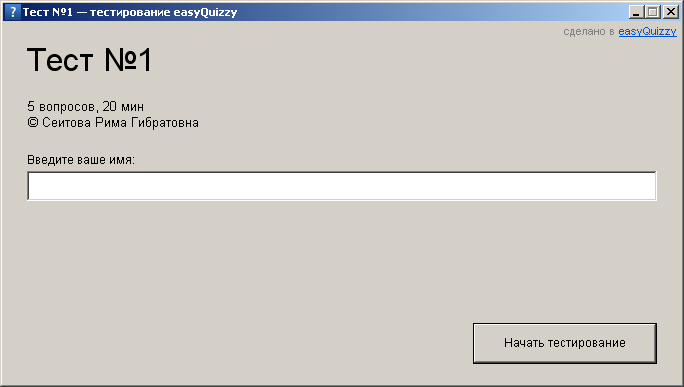 Для начала тестирования вводим имя и нажимаем на кнопку «Начать тестирование». После выполнения этих действий тестирование начинается и перед нами возникает окно с первым вопросом.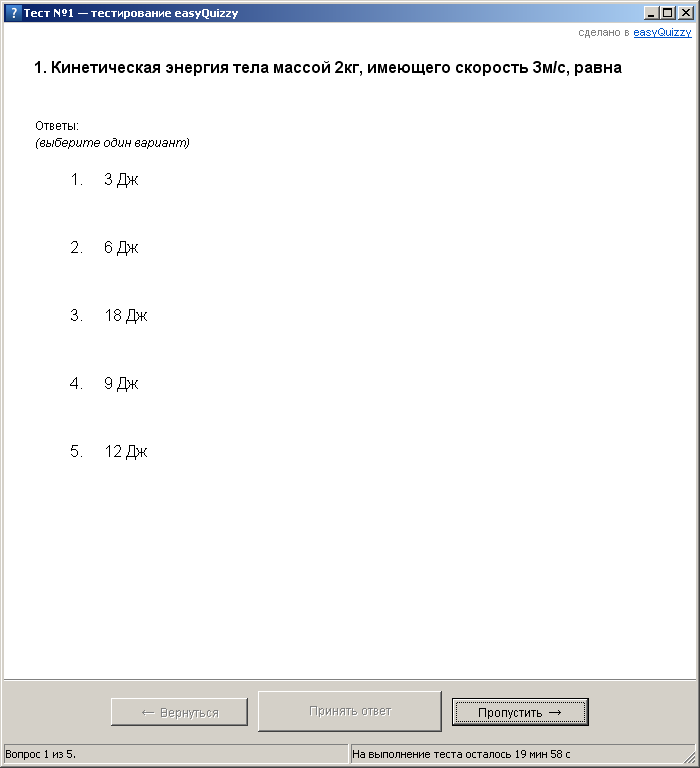 Рис. 1	Интерфейс программы прост в использований. После выбора ответа нажимаем на кнопку «Принять ответ», или если затрудняетесь в ответе можно временно перейти к другому вопросу, нажав на кнопку «Пропустить». 	Также в окне тестирование показывается время до конца теста (рис. 2).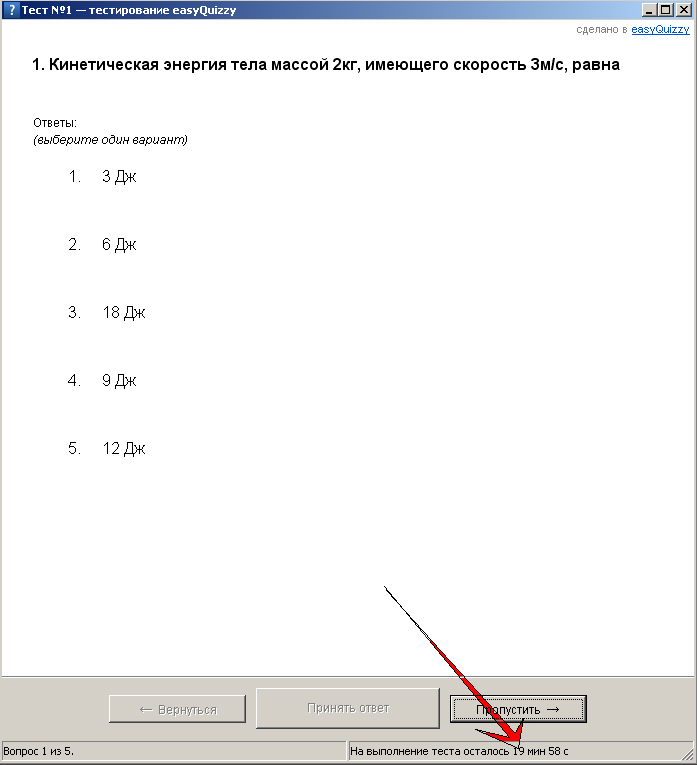 Рис 2.После окончания тестирования программа выводит «Отчет» содержащий анализ каждого вопроса. Показывает выбранный ответ, и правильность выбора (рис. 3).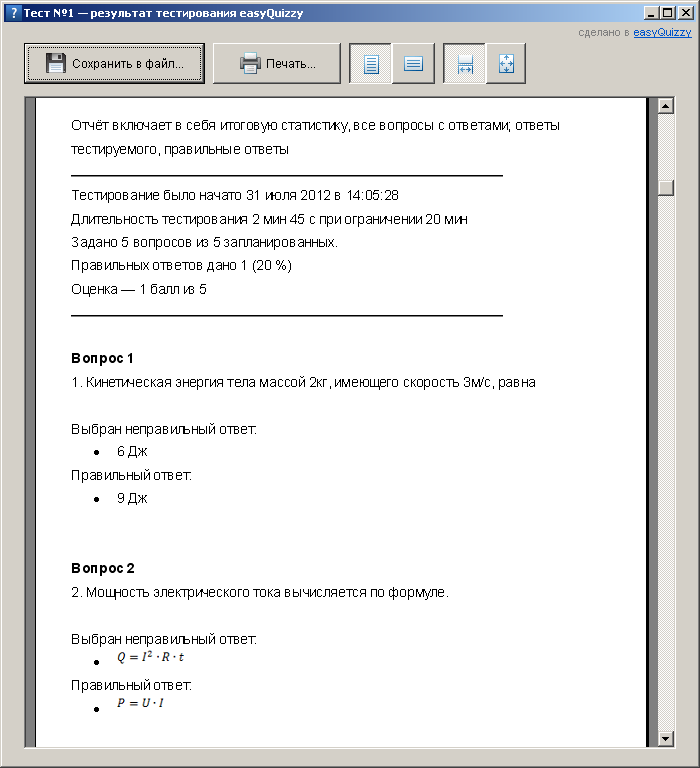 Рис. 3Использованная  литература  и интернет - источники:Для создания тестов была использована программа «easyQuizzy»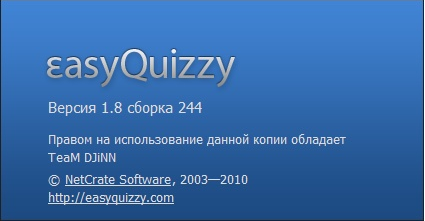 «Шың» Математика  учебно-методическое пособие и сборник тестов для поступающих в вузы